Дополнительная профессиональная образовательная программа «Педагогическая поддержка детей с нарушениями интеллекта» разработана в соответствии с требованиями:Федерального закона от 29.12.2012 № 273-ФЗ «Об образовании в Российской Федерации», Приказа Минобрнауки России от 01.07.2013 № 499 «Об утверждении Порядка организации и осуществления образовательной деятельности по дополнительным профессиональным программам», других нормативных правовых актов.ЦЕЛЬ ОБУЧЕНИЯ: поддержание и повышение уровня квалификации и профессионального образования лиц, занятых в сфере обучения детей с нарушениями интеллекта.ДЛЯ КОГО:для преподавателей, учителей и воспитателей, которые работают в сфере обучения детей с нарушениями интеллекта.Федеральные нормативные правовые акты допускают прохождение психолого-педагогических курсов повышения квалификации (или профпереподготовки) лицами, не имеющими ни вузовского педагогического либо психологического, ни специального (колледж, техникум, ПТУ, лицей) педагогического образования. Поэтому если Вы имеете на руках диплом инженера или даже бармена, но хотите начать работать в педагогической сфере уже в этом году, то у Вас есть прекрасная возможность пройти дистанционное обучение и по итогам успешной аттестации приобрести квалификацию педагога-психолога, которая даст Вам легальное правомочие на ведение профессиональной педагогической деятельности.КАК ПРОХОДИТ ОБУЧЕНИЕ:Курсы полностью реализованы в дистанционной форме.На всё время обучения предоставляется личный онлайн-кабинет (вход по логину и паролю), в котором вы изучаете теорию, просматриваете видео-лекции, слушаете теоретические материалы в виде аудио-лекций, анализируете и заполняете практические формы.С какой скоростью проходить обучение зависит от самих слушателей. В зависимости от количества академических часов, успешно освоить материал и сдать итоговую аттестацию можно и за неделю и за пару месяцев. Однако не все способны освоить знания в минимальные сроки. В этом случае период обучения продлевается.Итоговая аттестация состоит из компьютерного тестирования (его можно проходить любое количество раз).По итогам обучения Вы получаете:Удостоверение или Диплом о профессиональной переподготовке государственного образца; право на письменные бесплатные консультации по программе обучения и ситуациям из своей практики в течение минимального срока обучения с получением ответа в течение двух суток.На итоговом документе об образовании не пишется форма обучения! То есть НЕ указывается, что курс дистанционный.Диплом о профессиональной переподготовке установленного образца - высшая ступень повышения квалификации. По результатам итоговой аттестации в соответствии с действующими профессиональными стандартами присваивается квалификация «Коррекционный педагог», «Коррекционный педагог-психолог», «Специалист по педагогической поддержке детей с нарушениями интеллекта» (на выбор) с правом осуществлять профессиональную деятельность.Стоимость обучения*:* предусмотрены скидки за: количество слушателей; наличие у слушателей сертификатов, свидетельств, удостоверений, дипломов по аналогичным программам.Наш адрес: г.Смоленск, ул. Коммунистическая, 6, учебный центр ООО «Консультационный центр» (Группа компаний «Выбор»)Регистрация на курсы: Тел.: (4812) 701-202; сот.60-67-27; сот.8-910-117-83-97Эл.почта: umc@icvibor.ruСайт: http://icvibor.ru/rent/До начала обучения необходимо:Заключить договор;произвести предоплату или оплату (гарантийное письмо);приготовить скан-копии 2-й и 3-й страницы паспорта; разворота диплома о высшем или среднем профессиональном образовании; свидетельства о заключении (расторжении) брака, если Вы меняли фамилию.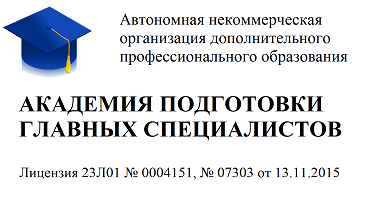 АНО ДПО «Академия подготовки главных специалистов» в лице эксклюзивного регионального Партнёра Академии на территории Смоленской области -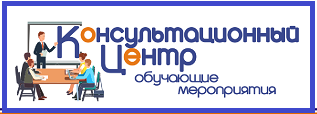 ООО «Консультационный центр»осуществляют круглогодичный набор слушателей (с любого понедельника), желающих получить дополнительное профессиональное образование по программе:«ПЕДАГОГИЧЕСКАЯ ПОДДЕРЖКА ДЕТЕЙ С НАРУШЕНИЯМИ ИНТЕЛЛЕКТА» в объеме:40 академических часов с выдачей УДОСТОВЕРЕНИЯ о повышении квалификации;72 академических часа с выдачей УДОСТОВЕРЕНИЯ о повышении квалификации;120 академических часов с выдачей УДОСТОВЕРЕНИЯ о повышении квалификации;144 академических часов с выдачей УДОСТОВЕРЕНИЯ о повышении квалификации;260 академических часов с выдачей ДИПЛОМА о профессиональной переподготовке;520 академических часов с выдачей ДИПЛОМА о профессиональной переподготовке.осуществляют круглогодичный набор слушателей (с любого понедельника), желающих получить дополнительное профессиональное образование по программе:«ПЕДАГОГИЧЕСКАЯ ПОДДЕРЖКА ДЕТЕЙ С НАРУШЕНИЯМИ ИНТЕЛЛЕКТА» в объеме:40 академических часов с выдачей УДОСТОВЕРЕНИЯ о повышении квалификации;72 академических часа с выдачей УДОСТОВЕРЕНИЯ о повышении квалификации;120 академических часов с выдачей УДОСТОВЕРЕНИЯ о повышении квалификации;144 академических часов с выдачей УДОСТОВЕРЕНИЯ о повышении квалификации;260 академических часов с выдачей ДИПЛОМА о профессиональной переподготовке;520 академических часов с выдачей ДИПЛОМА о профессиональной переподготовке.Форма обученияПродолжительность обученияДокумент об окончании курсаСтоимость руб/челДистанционно40 часовудостоверение2900Дистанционно72 часаудостоверение3400Дистанционно120 часовудостоверение4900Дистанционно144 часаудостоверение5900Дистанционно260 часовдиплом8900Дистанционно520 часовдиплом12900